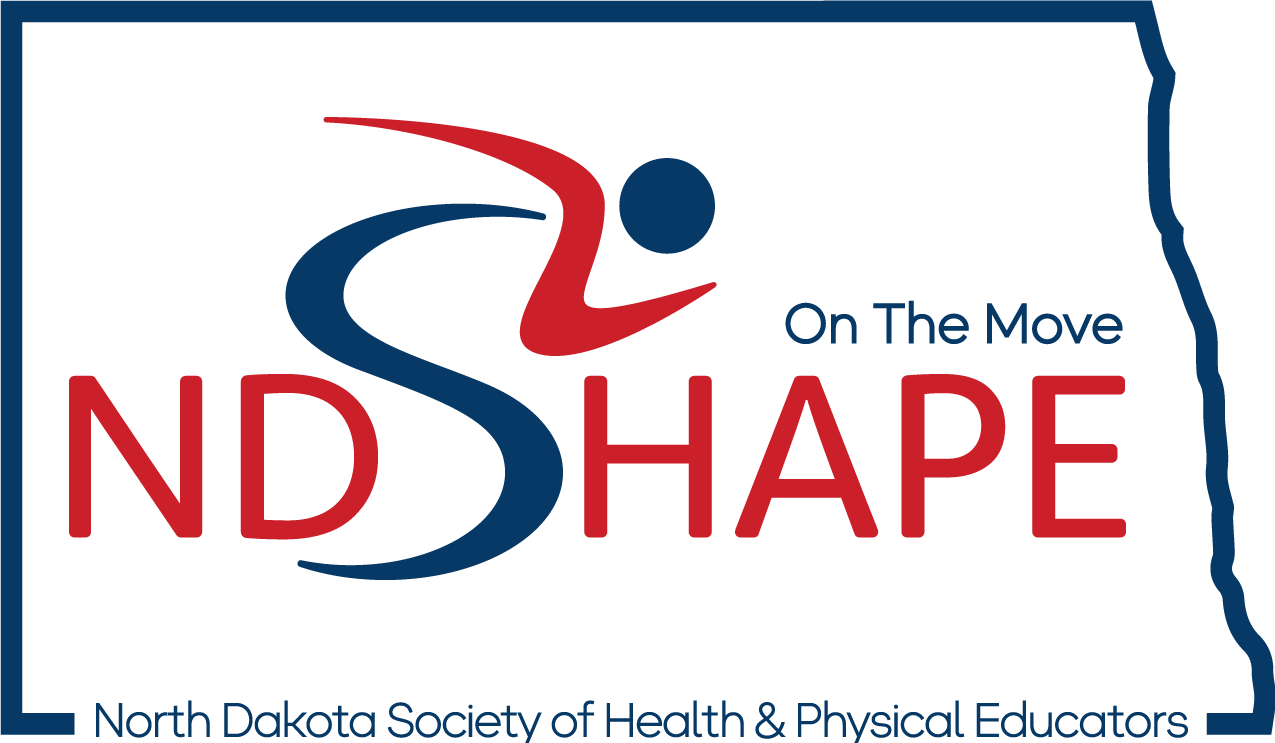 FUTURE PROFESSIONALS WORKSHOPUniversity of JamestownNewman ArenaApril 3rd, 2024Please share your day with us:@NDSHAPE   #NDSHAPEfpshop		2024 ND SHAPE Future Professional Workshop       Presentations9:15 - 9:20 amWelcome - Chris Mahoney, U. of Jamestown, Workshop Host9:20 - 9:40 amHealth. Moves. Minds. - Dr. Joe Deutsch, NDSU, SHAPE America President-Elect9:45 – 10:30 am	The Amazing Race: Fitness through the Team Challenge [Arena]     Sheila Peterson, Wachter M.S., Bismarck, NDDescription: This is a session about how to use the Amazing Race Challenge to encourage teamwork, fitness, and creativity. The Amazing Race requires students to complete a series of challenges to obtain all the clues to win the race. This session is derived from Kate Cox SWD TOY 2018. 10:40 – 11:25 am	Explicit SEL Instruction in PE [Arena]	     			   Leah Wheeling, Simle M.S., Bismarck, ND  	            Description: Students will participate in multiple stations that explicitly teach specific SEL concepts and reflection on lessons learned throughout the activities. Yoga Activities in Secondary PE [Lobby] 			            Whitney Spah, Bismarck H.S., Bismarck, ND	  Description: Participants will gain ideas on how to integrate mind and body exercises in Secondary PE classes. Resources will be provided for yoga training as well as credible videos to use in class. Towards the end of the session participants will participate in a short yoga session.Athlete-Centered Coaching [Booster Room]	  	                        	            Dr. Brandon Foye, NDSU, Fargo, NDDescription: By encouraging athletes to take greater personal responsibility and to take ownership over their results, some have argued that athlete-centered coaching leads to more consistent and high performing athletes. This session will provide an introduction to an athlete-centered approach and provide some basic steps toward becoming an athlete-centered coach.11:35 – 12:20 pm	Weird Things I Took from Twitter [Arena]     	                       Sheila Peterson, Wachter M.S., Bismarck, NDDescription: It is easy to get our athletes to love to move....but how do I get all kids to love to play and be active. The answer: weird games that engage their problem-solving skills, activities that are weird and students couldn't have practiced, things that make them belly laugh together. Attendees will learn a variety of quick hitter activities that are easy to play with small or large groups. Embedding Social & Emotional Learning in Sport Units [Lobby]   Dr. Kelsey Higginson, Minot State, Minot, NDDescription: There are many great specific games and activities that teach social and emotional skills, but many PE teachers teach sport units most of the time. Can you still teach social and emotional skills while also learning ultimate frisbee or soccer? Yes! Come learn how to deliberately embed social and emotional skills into sport lessons.A Smorgasbord of Health Lessons [Booster Room]		               Kristen Hahne, Simle M.S., Bismarck, NDDescription: This session will walk you through many health lessons including refusal skills, goal setting and advocacy. Walk away with access to lessons/materials/instructions.12:20 – 1:00 pm 	LUNCH [Newman Concourse]1:00 – 1:30 pm Sport Stacking and your Brain [Arena]				        Amy Heuer, ND SHAPE, Bismarck, ND	Description: Physical education classes are not just for your physical health. We, as PE educators, can also have a huge impact on our students' brain development and academic achievement. During this session, you will learn the benefits of sport stacking to bilateral coordination, right and left-brain activation, eye-hand coordination, while learning the basics of stacking and putting those skills to the test.				1:40 – 2:25 pm  Fitness for All [Arena]             					             Whitney Spah, Bismarck H.S., Bismarck, ND   Description: Participants will gain ideas on how to incorporate fitness activities in a High School Setting AND make it fun. We will focus on more choice and student-led participation in the classroom. Some activities were created by my students! Participants will leave with activities that can be used as a warm-up, workout or cool down, or all three!Resources & Planning for the Health Classroom [Lobby]     		     Kristen Hahne, Simle M.S., Bismarck, NDDescription: New to teaching health? This session will share tips, tricks, resources and planning for the health classroom.Online Ideas - How do I know if they are good? [Booster Room]        	          Dr. Ruth Chen, Minot State, Minot, ND          Description:  The Health Activities in the Classroom covers 7 of the 8 National Health Education Standards while providing an opportunity to experience a hands-on or interactive approach primarily at the secondary level.2:35  – 3:20 pmCombined/Large Classes!?! No Problem [Arena]   			     Leah Wheeling, Simle M.S., Bismarck, ND  Description: Due to sub shortage many PE teachers are often left covering double PE classes of 50-70 students. Participants will partake in 8 different large group activities that maximize student participation! 3:20 pm		Workshop Closing & Door Prizes* [Arena]			*Must be present to win            2024 ND SHAPE Future Professionals Workshop          Wednesday, April 3rd ~ University of Jamestown ~ Newman ArenaSchedule8:45-9:15 am		Check-In – Newman Arena Lobby9:15 am		Welcome – Arena 			Health. Moves. Minds. - Dr. Joe Deutsch, NDSU, SHAPE America President-Elect							    		    			Arena				Lobby			      Booster Room9:45 -		The Amazing Race:10:30 am	Fitness through Team 		ChallengeSheila Peterson		Wachter Middle School10:40 -		Explicit SEL Instruction    	Yoga Activities in 		Athlete-Centered 11:25 am	in Physical Education		Secondary PE			CoachingLeah Wheeling		Whitney Spah			Dr. Brandon Foye		Simle Middle School		Bismarck High School		NDSU					11:35 am -	Weird Things I took		Embedding Social &		A Smorgasbord of12:20 pm	from Twitter: How to get	Emotional Learning		Health Lessons		kids asking “What are	in Sport Units			Kristen Hahne		we doing today?”		Dr. Kelsey Higginson		Simle Middle School		Sheila Peterson		Minot State		Wachter Middle School12:20 -1:00	LUNCH [Newman Concourse]1:00 –		Sport Stacking & your Brain									      1:30 pm            Amy Heuer		ND SHAPE Co-Executive Director							1:40 -		Fitness for All			Resources & Planning		Online Ideas: How do 	2:25 pm	Whitney Spah			for the Health Classroom	I know if they are any good?				Bismarck High School		Kristen Hahne			Dr. Ruth Chen                          					Simle Middle School		Minot State2:35 -		Combined/Large Classes: No Problem3:20 pm	Leah Wheeling		Simle Middle School3:20 pm	Workshop Closing & Door Prizes [Arena] 